«Woodcraft and Art Summer School» 14 - 25 August 2017Students from all over the world who are interested in wooden design are welcome to join the «Woodcraft and Art Summer School» taking place in Riga and Ligatne (Latvia) from 14 -25 August 2017 organized by the Institute of Design Technologies of the Faculty of Material Science and Applied Chemistry and the International Relations Department of Riga Technical University that is at present is the largest university in Latvia and gathers nearly 15 000 students at nine faculties in various study programmes. It is an internationally recognized university complying with European standards.TopicThis summer school will provide you with knowledge in wood design, materials, technology, compounds and skills of wooden product manufacturing. You will also get a closer look at Latvia through introduction of traditional woodcraft objects closely linked to Latvian lifestyle and traditions. Participants’ accomplishments in the previous year was a proof that there are no limits to our creativity and that the joy of creating handmade things cannot be measured. This time for you will not only learn about the wooden design, you will also get to know people from all over the world and enjoy the beautiful nature of Latvia.Prerequisites for candidatesPrevious knowledge in woodworking is not required; you have to have finished at least one year of studies by the time the summer school starts, speak fluent English, have an interest in wooden design, as well as appreciation for the expertise of qualified professionals. With the help of our professional staff members, anyone can experience the first steps in wood working.ProgrammeThe summer school offers a programme consisting of lectures, workshops and discussions, company site visits, countryside visits, guided excursions and exciting parties. The programme will be conducted by a local team – designers, artists, technologists, designing engineers and invited experts. There will be lectures on different aspects of wood manufacturing and design. In addition to the lecture programme, practical work in groups will be carried out providing the possibility to work with woodworking machines processing sewn timber and manual woodworking tools while processing round timber. The programme will among other events include a social programme in Riga, sightseeing tour in Kuldiga and visits to several enterprises related to wood manufacturing.Study creditsCertificates of Further Education of Riga Technical University and 2.5 ECTS (European Credit Transfer System) credit points will be awarded upon completion of the programme.Participation feeThe participation fee, covering registration, tuition, accommodation in a student hostel of RTU, meals (breakfast and lunch) and the social programme is EUR 700. The participants will have to cover their travel expenses and health insurance. Participants can apply for partial scholarship from organizers depending on their academic result.ApplicationThe deadline for submitting the application is 5 May 2017. When applying, please enclose the following documents in English:Results of the evaluation will be announced to each individual by 19 May 2017.International Relations Department of RTU will be happy to answer all questions concerning organizational matters, which might occur before the summer school starts or during its course. In case of doubts, do not hesitate to contact Ms. Inga Riharda via email (inga.riharda@rtu.lv) or phone ((+371) 67089067).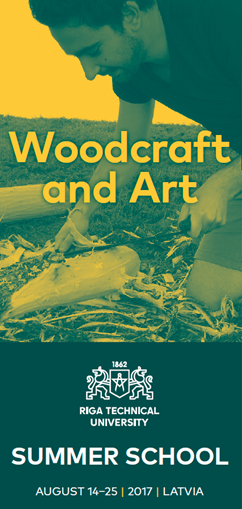 For all applicants:For those who apply for a partial scholarship:Application form (document for download);CV;Letter of motivation (1 page).Certified copies of higher education institution diploma supplement (for graduates); Transcript of records for the whole study period at university (for current students);One letter of recommendation.